Revised Draft Agendaprepared by the Office of the UnionDisclaimer:  this document does not represent UPOV policies or guidance	Opening of the session	Adoption of the agenda	Report by the Vice Secretary-General on developments in UPOV (document C/56/INF/2)	Examination of the conformity of the Draft Law on the Protection of Varieties of Plants of Armenia with the 1991 Act of the UPOV Convention (document C/56/14)	Report by the President on the work of the ninety-ninth session of the Consultative Committee; adoption of recommendations, if any, prepared by that Committee (document C/56/13)	Adoption of documents (document C/56/3)Information documents: UPOV/INF/16	Exchangeable Software (Revision) (document UPOV/INF/16/11 Draft 1)UPOV/INF/22	Software and Equipment Used by Members of the Union (Revision) 
(document UPOV/INF/22/9 Draft 1)UPOV/INF-EXN	List of UPOV/INF-EXN Documents and Latest Issue Dates (Revision)
(document UPOV/INF-EXN/16 Draft 1)Explanatory Notes: UPOV/EXN/DEN	Explanatory Notes on Variety Denominations under the UPOV Convention (Revision) (document C/56/3)UPOV/EXN/EDV 	Explanatory Notes on Essentially Derived Varieties under the 1991 Act of the UPOV Convention (Revision) (documents C/56/9 and UPOV/EXN/EDV/3 Draft 3)TGP documents: TGP/5	Experience and Cooperation in DUS TestingSection 6: UPOV Report on Technical Examination and UPOV Variety Description (Revision) (document TGP/5 Section 6/4 Draft 1)TGP/8	Trial Design and Techniques Used in the Examination of Distinctness, Uniformity and Stability (Revision) (document C/56/3)TGP/12	Guidance on Certain Physiological Characteristics (Revision) (document C/56/3)TGP/0	List of TGP documents and latest issue dates (Revision) (document TGP/0/14 Draft 1)	Financial statements for 2021 (document C/56/4)	Performance Report for the Biennium 2020-2021 (document C/56/2)	Report of the External Auditor (document C/56/5)10. 	Procedure for the appointment of the External Auditor (document C/56/12)11.	Arrears in contributions as of September 30, 2022 (document C/56/6)12.	Strategic Business Plan 2023-2027 (document C/56/10)13.	Program of meetings:(a)	Approval of work programs for the Administrative and Legal Committee, the Technical Committee and the Technical Working Parties (document C/56/7)(b)	Calendar of meetings (document C/56/8)14.	Election of:the new President and the new Vice-President of the Councilthe new Chair and the new Vice-Chair of the Administrative and Legal Committeethe new Chair and the new Vice-Chair of the Technical Committee15.	Matters for information:Report on activities during the first nine months of 2022 (document C/56/INF/3)Situation in the legislative, administrative and technical fields:(i)	Reports by representatives of members and observers (document C/56/INF/4)(ii)	Cooperation in examination (document C/56/INF/5);  List of the taxa protected by the members of the Union (document C/56/INF/6);  Plant variety protection statistics for the period 2017-2021 (document C/56/INF/7)16.	Press release (document C/56/11)17.	Adoption of a document reflecting the decisions adopted in the session18.	Closing of the session[End of document]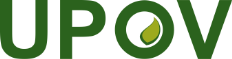 EInternational Union for the Protection of New Varieties of PlantsCouncilFifty-Sixth Ordinary SessionGeneva, October 28, 2022C/56/1 Rev.Original:  EnglishDate:  September 28, 2022